.CROSS, STEP, CROSS, STEP POINT, HOLD, DRAW, CROSS, HOLDSTEP, STEP, STEP, KICKSTEP, CROSS, STEP, DRAG, KICKSTEP, STEP, PIVOT, CROSS, POINTROCK, CHA-CHASAILOR SHUFFLESREPEATVegas Slide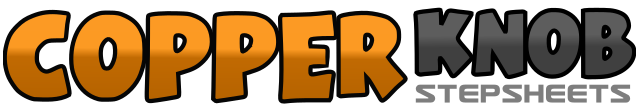 .......Compte:48Mur:2Niveau:Intermediate.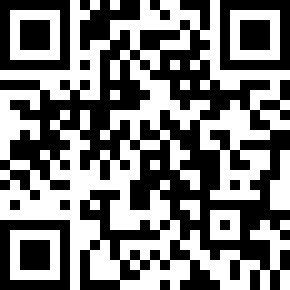 Chorégraphe:Mary-Nell Cole (USA)Mary-Nell Cole (USA)Mary-Nell Cole (USA)Mary-Nell Cole (USA)Mary-Nell Cole (USA).Musique:Heart's Desire - Lee Roy ParnellHeart's Desire - Lee Roy ParnellHeart's Desire - Lee Roy ParnellHeart's Desire - Lee Roy ParnellHeart's Desire - Lee Roy Parnell........1-2Cross right in front of left, step to left on left,3-4Cross right in front of left, step to left on left5-6Point right to right, hold (snap fingers),&7Draw right in place, cross left in front of right8Hold (snap fingers)9-10Step back on right, step together on left,11-12Step forward on right, kick left13-14Step back on left, step together on right,15-16Step forward on left, kick right&17Step in place on right, cross left in front of right,18-19"Big-step" to right on right, drag left together,20Kick left&21Step in place on left, cross right in front of left,22-23"Big-step", to left on left, drag right together (taking weight onto right)24Kick left&25Step in place on left, place right in front26-27Pivot ¼ turn to left, cross right in front of left28Point left to left side cross, point, cross, pivot29-30Cross left in front, point right to right side,31-32Cross right in front of left, pivot ½ turn to left33-34Rock on right (in front of left), step in place on left,35&36Cha-cha-cha (right, left, right)37-38Rock on left (in front of right), step in place on right,39&40Cha-cha-cha (left, right, left.)41&42Step back on right, rock to side on left, step in place on right,43&44Step back on left, rock to side on right, step in place on left45-46Place right in front, pivot ½ turn to left,47-48Place right in front, pivot ¼ turn to left